План-конспект открытого урока по теме     “Домашние животные” (2 кл.)Цель: научить учащихся задавать и отвечать на вопросы о том,             какие   животные у них есть.Задачи: 1.научить читать и произносить новые ЛЕ                2. повторить  изученную лексику по теме                 3. развивать у уч-ся умения вести диалог                4. научить читать и извлекать информацию из коротких                        монологов                                         Ход урока.1. Орг. момент.           -Let’s begin our English lesson.           -How are you today?           -Who is absent today?2.Фонетическая зарядка.      Игра “Flyswatter”На доске расположены звуки /b/, /l/, /h/, /t/, /p/, /s/, /w/, /k/,/n/ etc.Ученики по очереди называют звуки, один уч-ся у доски «убивает» мух-звуки. Пока он ищет нужный звук,  класс хором проговаривает этот звук.3. Опрос домашнего задания (песня наизусть).а) пропевание песни “I feed and stroke my pet” (диск)б) пение наизусть у доски под музыку  группы учащихся4. Речевая зарядка (повторение изученных слов).КартинкиT :  Who is this?    P: - It is a cat (a kitten, a puppy, a dog, a hamster, a rat, a snake, a hedgehog, a fish).T:  Is it a cat? P: - Yes, it is a cat.  P:  – No, I am sorry.T:  Is it little?   P:  - No, It is big.5.Введение новой лексики            На доске: 1. a lizard                                          2. a  guinea pig                                                                                                                                       3. a  frog                                     4. a  rabbit                       5. What have you got?           6. I have got a puppy. а) отработка хором (игра “Echо”: уч-ся повторяют за учителем новую лексику (сердито, ласково, вопросительно, радостно, шёпотом, нараспев и т.д.))б) индивидуально T: What number is the word “lizard”?        P1: Number one.T: What word is number 4?                         P2:  A rabbit.6. Физ. паузаGame “Statues”:Под музыку уч-ся ходят по кругу. С остановкой музыки дети “превращаются ”в домашнее животное. Один уч-к пытается отгадать питомца. Если отгадывает - остаётся “водящим”, если нет- его сменяет другой.P1: Is it a lizard?    P2: Yes. / No, try again.7. Отработка новой лексикиа) рифмовка  «I ‘ve got a rabbit».Уч-ся должны прослушать  рифмовку и назвать животных, имеющихся у мальчика и у девочкиThe girl - a lizard, a dog, a hamster, a frog.The boy - a rabbit, a rat, a guinea pig, a cat.б)  Отработка новой лексики в диалогической речи (работа в парах).a) учащимся раздаются игрушки, картинки с изображением животныхP1: What have you got?             P2: I‘ve got a rabbit.P2: What have you got?              P1: I’ve got a lizard.б) сhange your toys and pictures.c) T- P T: What have you got?   P1: I’ve got a guinea pig.9. Game “Swamp” (физ.минутка)Дети встают в круг, на полу разноцветные «следы». Задача - пройти болото, т.е. правильно наступать на «следы».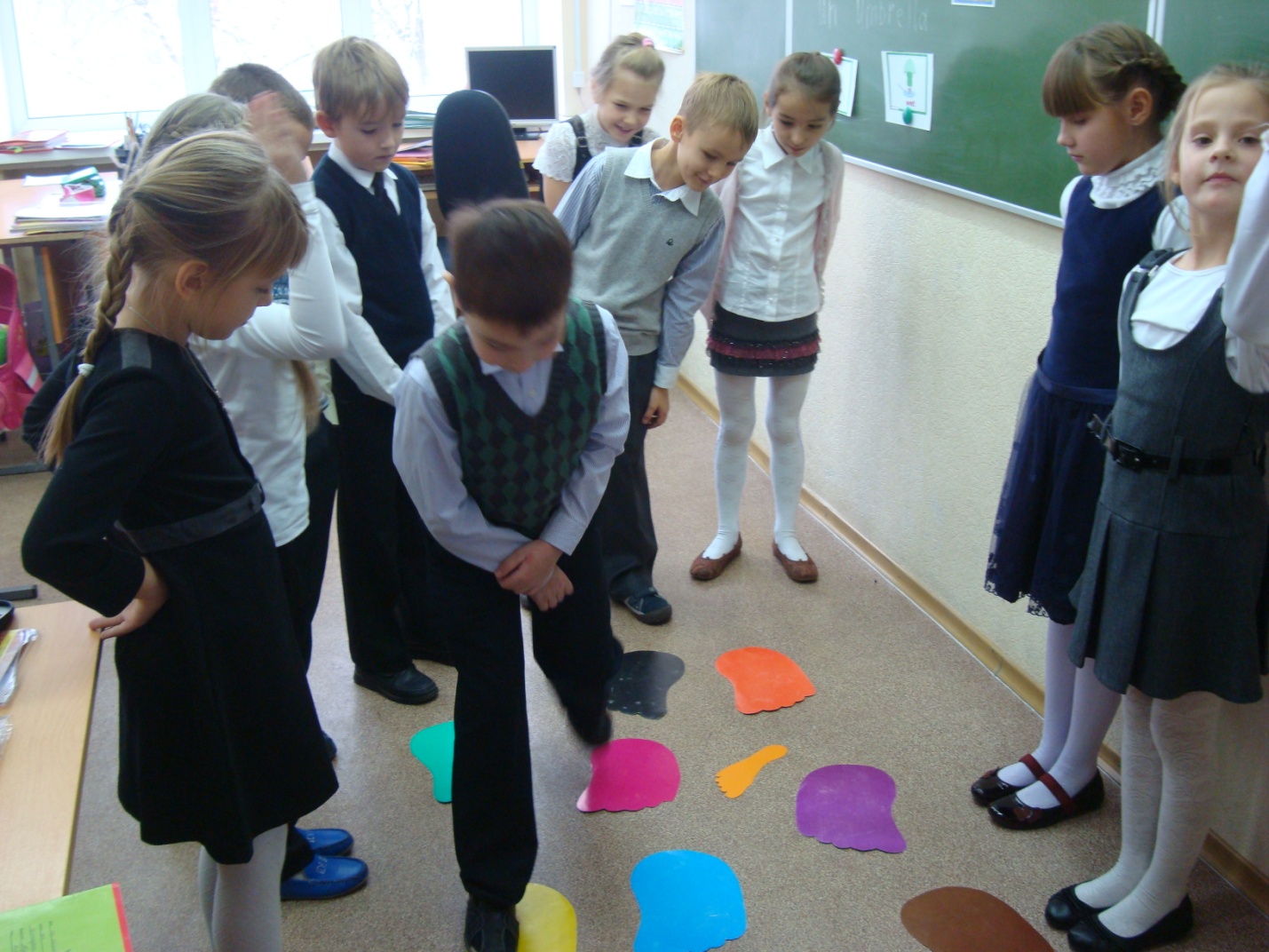  P1: A green frog.    P2: A purple lizard.10. Чтение (We can read).Mm = [m] а) Mike  is  Millie’s  favourite  mouse. (Чтение по цепочке)б) Работа в группах. Look, read and say (ex.2, p. 39) Отгадать, какое животное описано (a puppy)11. Итог урокаЗакрепление новых ЛЕ ( с мячом Т: - ящерица  Р1-a lizard).Оценивание работы уч-ся на уроке.Домашнее задание: Раб. тетрадь стр.24,упр.1, учебник – стр.39, упр. 1(слушать рифмовку на диске и подготовить её чтение).